Учитель начальных классов Манжосова Ирина Валентиновна.Дата проведения 09.12.2015 -2016 учебный год.Урок литературного чтения во 2 «Б» классе МКОУ «Линёвская СШ».Тема. Виталий Бианки. «Сова».Задачи. Дать понятие о новом литературном жанре « сказки-несказки – познавательная сказка».Развивать навыки выразительного чтения.Цели. Продолжить знакомство с творчеством В.В. Бианки: познакомить с содержанием текста «Сова».Обогащать словарный запас учащихся, развивать умение анализировать поступки героев.Воспитывать бережное отношение к природе, желание жить в содружестве с природой.Тип урока: урок первичного предъявления новых знаний.Оборудование: презентация к уроку, компьютер, проектор, иллюстрация с изображением совы, аудиозаписи с голосами птиц, карточки.Связь  предметов: литературное чтение – окружающий мир.Методы обучения. Словесные, аудиовизуальныеФормы обучения: фронтальная, индивидуальная.Ход урока.I. Организационный момент.     1.Психологически настрой на урок.Прозвенел звонок веселый. Мы начать урок готовы. Будем слушать, рассуждать, И друг другу помогать. II. Актуализация знаний.(Презентация. Слайд №2.)Речевая разминка.Повсюду: в лесу, на полянке,В реке, на болоте, в полях-Ты встретишь героев Бианки,У них побываешь в гостях.- Прочитайте медленно.- О чём узнали?- Прочитайте выразительно.- Составим план работы на уроке.(На доске план работы на уроке.)Проверка домашнего задания. Знакомство с текстом В. Бианки.Анализ произведения. Какая сова.Самостоятельная работа по карточкам.Рефлексия.Домашнее задание.Проверка домашнего задания.(Слайд №3) - На прошлом уроке мы познакомились с творчеством В. Бианки. Какой рассказ читали?- какое было домашнее задание?_ Прочитайте значение слова «музыкант» из толкового словаря. - Кого имел в виду В. Бианки, когда  дал своему рассказу название «Музыкант»?- С какой целью В. Бианки написал рассказ?III. Постановка темы и цели урока.- В. В. Бианки – мастер литературной сказки. Почти все его сказки и рассказы научны. Они рассказывают о живом мире природы. Отгадайте загадку, и вы узнаете, с каким же еще произведением мы познакомимся.Загадка. У нее глаза большие,Хищный клюв – всегда крючком.По ночам она летает,Спит на дереве лишь днем. (Сова)( Слайд №4) «Кто это? »- Итак, сегодня познакомимся с произведением «Сова». - Что объединяет все произведения В.В.Бианки? Бианки пишет о природе, изучает её, раскрывает читателям её тайны. Нужно вчитываться в его сказки и рассказы так же, как всматриваешься в природу, чтобы в обычном увидеть необычное. В природе все взаимосвязано, никто не имеет права нарушать это равновесие.- Итак, какое произведение вы будете сегодня читать? Кто автор?- Тема нашего урока «В.В.Бианки «Сова». Какая нам предстоит работа?- Правильно, будем читать произведение, отвечать на вопросы к тексту, анализировать текст, выражать своё отношение к прочитанному тексту, работать над вдумчивым и осознанным чтением вслух. Познакомимся с новым жанром литературной сказки.- Ребята, что вы знаете о сове?IV. Ознакомление с новым материалом. Подготовка к восприятию нового материала.- Как выдумаете, о чём произведение «Сова»?- Проверим ваши предположения.- Сначала проведём словарную работу. - Прочитайте слова в синих рамках из текста и их значения из толкового словарика.(Слайд №5.) «Словарная работа»- Как можно заменить слова и выражения?Кормовистый	 	клевер, предназначенный для корма скоту.Цветень	 	пыльца, мельчайшие жёлтые зёрнышки.Хорониться	 	прятаться, таиться.Раздолье	 	много места.Как бы худа не вышло	 	как бы беды не было.Чай белить	 	добавлять молоко в чай.Первичное знакомство с текстом.(Слайд №6. Аудиозапись сказки «Сова»)- Послушаем аудиозапись текста в исполнении актёра Николая Летвинова. Слушайте, куда падает ударение в новых словах, как читать выразительно.- Подтвердились ваши предположения?- О чём текст?- Разберёмся в этом вопросе подробнее.Анализ произведения.- Скажите, сказку или рассказ мы прочитали? Докажите.- Вы знаете, что бывают народные сказки. А какая это сказка? (Литературная, авторская.)- Да, это сказка. А ещё В.Бианки называл свои истории «сказки – несказки». Как вы думаете, почему? (В ней есть сказочное и не сказочное.)- Вывод: со сказкой эти произведения связывают сказочные приёмы: зачин, присказки, повторы, звери разговаривают, с ними происходят какие-то приключения, но они содержат также массу достоверного и правдивого, познавательного материала о природе, поэтому их называют – не сказки. Ведь попутно читатели узнают о повадках животных, явлениях природы. Такой материал, из которого мы получаем какую-нибудь полезную информацию, называется познавательным. Таким образом, Виталий Бианки придумал новый вид литературной сказки – познавательную сказку.- Прочитайте 1 часть и скажите «почему сова обиделась на старика?»- Прочитайте, что сказал старик о сове.- Посмотрите на иллюстрацию уч. с. 147. Соответствует высказывание старика о сове и её изображение?- Значит сова «какая»?(На доске иллюстрация  «Сова» и карточки «бесстрашная», «страшная»).- Вы слышали крик совы ночью?- Прослушайте аудиозапись «Крик совы» (Музыкальный файл).VII. Динамическая пауза. Покажите, какая сова.(Слайд № 7.8.)В лесу темно,Все спят давно. (Дети изображают спящих.)Все птицы спят...Одна сова не спит,Летит, кричит. (Дети делают взмахи руками.)Совушка-сова,Большая голова. (Изобразить большой круг руками.)На суку сидит, (Присесть.)Головой вертит, (Сделать повороты головой вправо, влево.)Во все стороны глядит,Да вдруг как полетит. (Встать, сделать взмахи руками, бег на месте.)VIII. Продолжение работы с текстом.- Какая фраза повторяется на протяжении всей сказки? («Хо-хо-хо, Старик!»)- Как вы думаете, почему Сова говорит именно так? (Похож на крик совы. Осуждение поступка старика.)- Прослушивание аудиозаписи «Крик совы» (Музыкальный файл).- Прочитайте, какие советы даёт сова старику.- Объясните пословицу: «Вместе не грузно, а врозь хоть брось»(Слайд 11.)- К какому ещё произведению ее можно применить? («И.А.Крылов «Лебедь, рак и щука»)- Что можно сказать о сове, ведь она даёт советы в виде пословицы??(Карточка на доске «мудрая»)- В сказке написано, как старик просил прощения у совы?- Самостоятельно выполните задание №3 на карточке.- Проверим. Прочитай задание. (Задание 3. Какими словами, ты бы извинился перед совой, если бы ты был на месте старика? Напиши в двух предложениях.) - Прочитайте, что вы написали.- Правильно ли сделали работу?- Проверь по слайду.(Слайд 12.)- Где можем применить эти знания?- Простила сова старика?- О каком качестве характера это говорит?(Карточка «добрая»)- Прочитайте, какими качествами обладает героиня Сова.- Зная о положительных качествах совы, надо её бояться? Почему?- Да, неважно как выглядит животное, гласное какую пользу оно приноси природе!- Какой из сказки можно сделать вывод?(Слайд 15)- Вывод. Животные помогают человеку, а человек должен заботиться о животных и оберегать их. Помни! Всё в природе взаимосвязано. Не навреди!- Выполните самостоятельно задание №4. Кому будет трудно, воспользуйтесь словами для справок.- Проверим. Прочитай задание. Задание 4. Допиши в стихотворение слова, чтобы получился наказ всем людям как относиться к природе.Природу уважай!Никого не __________   !Сориться не нужно!Живи со всеми ___________!Слова для справок: дружно, обижай.(Слайд 16.)- Прочитайте, какой наказ всем людям мы составили.Природу уважай!Никого не обижай !Сориться не нужно!Живи со всеми дружно!Построение «Цепочки взаимосвязи» и объяснение значения каждого звена в этой цепочке.- Какая связь между чаем с молоком и совой? - Правильно, на первый взгляд, никакой связи не прослеживается. Но это только на первый взгляд. Через сказку В. Бианки показал, как всё в природе взаимосвязано. От бережного отношения к природе зависит будущее нашей планеты, а значит, и всего человечества. Попробуем восстановить эту цепочку. Работа по карточкам задание №1 в парах. Проверка по слайду. (Слайд 13, 14)X. Рефлексия.- Как вы считаете, важную тему поднял Виталий Бианки сказкой «Сова»?- Подумайте, почему не старика, а Сову автор сделал главным персонажем?- Да, ребята, раньше ошибочно считалось, что человек - царь природы. Эта позиция привела к тому, что было сделано много ошибок, которые теперь пытаются справить.- Где пригодятся полученные на уроке знания?Кому бы ты рассказал сказку-не сказку?XI. Итог. - Продолжи предложения(Слайд 17. )- Познакомился со сказкой…- Автор сказки…- Сказка учит…XII. Домашнее задание.(Слайд 18)- Прочитайте сказку уч. с. 146 – 150.-Чтобы сказку хорошо пересказать. Нужен план. Сначала восстановите деформированный план. Затем, по плану перескажите сказку.По желанию.По учебнику  с. 151 по картинкам составить рассказ. Дать рассказу название.Приложение. Задания по карточкам.Задание 1. Соедини рисунки стрелками так, чтобы показать, как в природе все связано между собойЗадание 2. Расставь цифры так, чтобы получился план для пересказа.Рассердилась Сова.Мыши по лугу рыщут, шмелиные гнёзда ищут.Молока у Коровы мало.Шмели на чужих лугах гуляют.Пошёл Старик сове кланяться.Простила Сова Старика.Задание 3. Какими словами, ты бы извинился перед совой, если бы ты был на месте старика? Напиши в двух предложениях.______________________________________________________________________________________________________________________________________________________________________________________________________________________________________Задание 4.Допиши в стихотворение слова, чтобы получился наказ всем людям как относиться к природе.Природу уважай!Никого не __________   !Сориться не нужно!Живи со всеми ___________!Слова для справок: дружно, обижай.Презентация В.Бианки «Сова»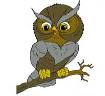 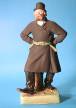 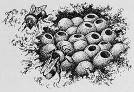 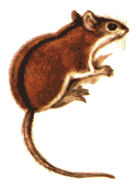 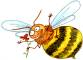 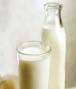 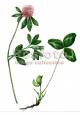 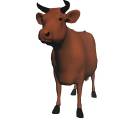 